Открытый урок по математике в шестом классе по теме «Сложение чисел с помощью координатной прямой» Скажи мне – и я забуду,
Покажи мне – и я запомню,
Вовлеки меня – и я пойму.(Древняя китайская мудрость)  ТЕМА УРОКА: «Сложение чисел с помощью координатной прямой»ЦЕЛИ УРОКА: обучающие: развивающие: развитие: внимания; умения слышать одноклассников; умения высказывать свои мысли не стесняясь; самостоятельности; инициативности и творческой активности. воспитательные: повышение познавательной активности учащихся, их ответственности за свои знания, воспитание: трудолюбия; старательности; аккуратности; дисциплинированности.ПЛАН УРОКА.Организационный момент.Расшифруйте послание.Блиц-опрос.Объяснение нового материала.Математическая сказка «Братья близнецы».Математический тест.    Домашнее задание.ХОД УРОКА.Организационный момент.Проверка готовности учащихся к уроку.Сообщение темы и целей урока.  Расшифруйте послание. (Слайд 2)Для того, чтобы приступить к изучению новой темы нам необходимо расшифровать послание. Каждой координате поставьте в соответствие букву.                                         У С П Е Х О ВИтак, я желаю вам успехов при изучении новой темы.Блиц-опрос.  (Слайд 3 – 5)Чтобы лучше разобраться  в ней повторим основные правила. Проверим, знаете ли вы правила?Объяснение нового материала. (Слайд 6 – 9)Математическая сказка. Внимательно прослушав сказку, ответьте на вопрос.В точечном царстве, в координатном государстве, на берегу нулевой реки жили – были числа – близнецы. Их домики стояли на одинаковом расстоянии от нулевой реки. Только одни из них поселились на левом берегу, а другие на правом, противоположном, поэтому числа 1 и - 1, 2 и -2, 3 и -3 … стали называть противоположными. Но случилась беда: стали теряться пары противоположных чисел. Сыщики выяснили, что они исчезают в нулевой реке. Тогда правитель координатного государства издал указ, запрещающий противоположным числам одновременно подходить к реке. ВОПРОС: Почему терялись пары в нулевой реке? Математический тест. (verdict)Проверь свои знания и поставь себе отметку. Решение задачи. (Слайд 10 – 11)Что такое отдых, это смена занятия. Итак, давайте отдохнем, а вместе с нами отдохнут, положительные и отрицательные числа. Мы их оставим, а сами решим задачу. ВОРОНЕ  БОГ ПОСЛАЛ  КУСОЧЕК СЫРАВ НЁМ  СОДЕРЖАЛОСЬ 45 % ЖИРА,БЕЛКА  ЖЕ БЫЛО 35ХОТЕЛИ  Б  МАССУ СЫРА МЫ УЗНАТЬ.НО ТОЛЬКО ЗНАЕМ МЫ ПОКА,ЧТО ЖИРА БЫЛО В НЁМНА  5  ГРАММ  БОЛЬШЕ, ЧЕМ БЕЛКА. Домашнее задание. ( Слайд 12)ЗАДАЧА.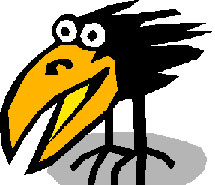 ВОРОНЕ  БОГ ПОСЛАЛ  КУСОЧЕК СЫРАВ НЁМ  СОДЕРЖАЛОСЬ 45 % ЖИРА,БЕЛКА  ЖЕ БЫЛО 35ХОТЕЛИ  Б  МАССУ СЫРА МЫ УЗНАТЬ.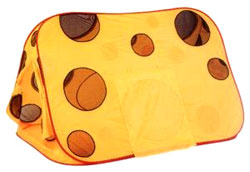 НО ТОЛЬКО ЗНАЕМ МЫ ПОКА, ЧТО ЖИРА БЫЛО В НЁМНА  5  ГРАММ  БОЛЬШЕ, ЧЕМ БЕЛКА. ЗАДАЧА.ВОРОНЕ  БОГ ПОСЛАЛ  КУСОЧЕК СЫРАВ НЁМ  СОДЕРЖАЛОСЬ 45 % ЖИРА,БЕЛКА  ЖЕ БЫЛО 35ХОТЕЛИ  Б  МАССУ СЫРА МЫ УЗНАТЬ.НО ТОЛЬКО ЗНАЕМ МЫ ПОКА, ЧТО ЖИРА БЫЛО В НЁМНА  5  ГРАММ  БОЛЬШЕ, ЧЕМ БЕЛКА. ЗАДАЧА.ВОРОНЕ  БОГ ПОСЛАЛ  КУСОЧЕК СЫРАВ НЁМ  СОДЕРЖАЛОСЬ 45 % ЖИРА,БЕЛКА  ЖЕ БЫЛО 35ХОТЕЛИ  Б  МАССУ СЫРА МЫ УЗНАТЬ.НО ТОЛЬКО ЗНАЕМ МЫ ПОКА, ЧТО ЖИРА БЫЛО В НЁМНА  5  ГРАММ  БОЛЬШЕ, ЧЕМ БЕЛКА. ЗАДАЧА.ВОРОНЕ  БОГ ПОСЛАЛ  КУСОЧЕК СЫРАВ НЁМ  СОДЕРЖАЛОСЬ 45 % ЖИРА,БЕЛКА  ЖЕ БЫЛО 35ХОТЕЛИ  Б  МАССУ СЫРА МЫ УЗНАТЬ.НО ТОЛЬКО ЗНАЕМ МЫ ПОКА, ЧТО ЖИРА БЫЛО В НЁМНА  5  ГРАММ  БОЛЬШЕ, ЧЕМ БЕЛКА. 